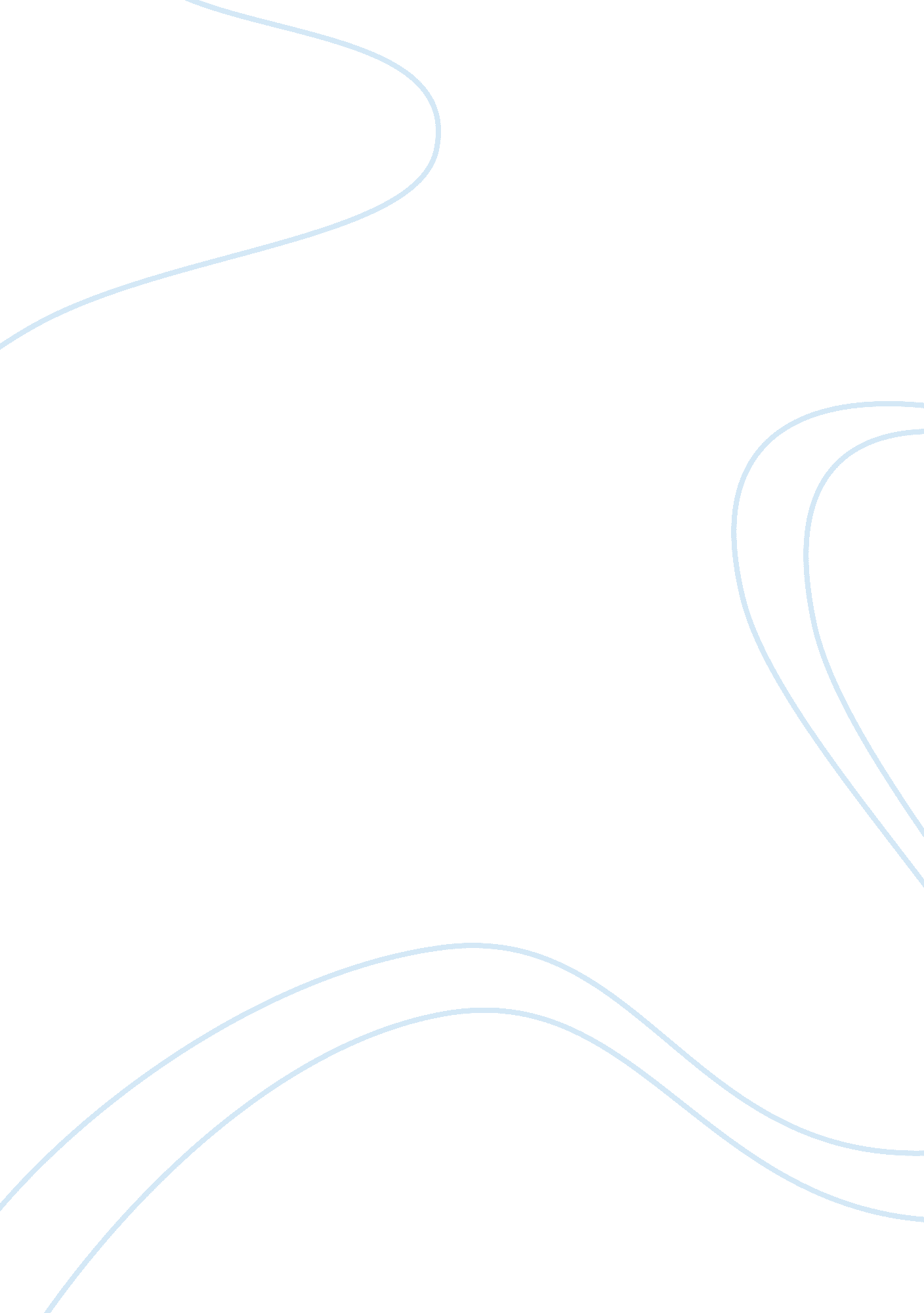 Letter of persuasion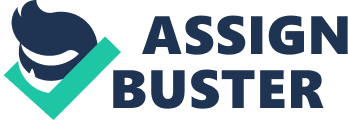 I hope this letter reaches you in goodhealthand good graces. I am writing this letter to tell you about this persistent issue Eve had with my teeth. It all started when I was told that along with my four wisdom teeth I had to get an extra tooth which was growing on the bottom right row, extracted as well. After the first grueling month of post wisdom tooth extraction pain, came more problems. Now I have a hole in my mouth on that bottom right row and, I can't go one meal still to this day without it bleeding, and let me remind you that my teeth were extracted about six to eight months ago and the hole still bleeds after a meal, snack etc. Which also makes it hard when you want to getfoodout of that hole. Because the gap is wide enough after every meal something gets stuck in there and if the hole is punctured with a straw, fork, toothpick, dental floss in efforts to get the food out, it will not only cause more pain but more bleeding as well. This explains why the gap is swollen, because its been stabbed multiple times in efforts to get the food out, so now its become sore. The days you do not have a straw, fork, toothpick or dental floss readily available, the food stays there making the pain more unbearable, and making it more possible for infections. Imagine having to deal with this everyday, and your a sixteen year old boy with a Job which requires a lot of talking, and with every time you move your mouth, you feel a pain from this throbbing hole, which the doctors who took your wisdom teeth and your extra tooth out said would be handled by braces, all that would be needed was the insurance company to say yes. So after breakfast, lunch and dinner, I have to take a Ethylene or David to reduce the pain, swelling and bleeding, and each day that I take one, the drowsier I become, which makes It a lot harder for me to do my Job when Im extremely groggy. On top of all this my breathing has gotten heavier from after the extraction of the tooth, especially when I lay down, my heart rate increases, and my breathing becomes loud. I first noticed that I truly had a breathing issue when I was having a conversation with a friend, and he asked me had I been inning and I said " no', and he said " l can hear you breathing" Before the operation my breathing was fine, I never had any Issues, I never even had asthma. Now when I'm standing perfectly still or trying to go to bed, my constant deep breathing Is always there. So I am writing this letter today not plead for braces because of a minor overbite or cross-bite, but I truly hope that from my narrative and Orthodontics narrative that my very serious oral condition will be taken Into deep consideration a second time around. Ever since my teeth were taken out I was assured that the pain loud only be temporary and once the Insurance approved for braces the hole would be closed up and the Issues would be gone but since that surgery date I have had more problems then ever before, which has Interfered with my schooling, work and everyday activities. I hope you take pity In the fact that I suffer everyday with this Issue and would Like nothing more then the Insurance company to help finally see what I go through day to day. I would Just Like to say thank you for taking the time to read my letter, and hope you can get back to me soon. Letter of Persuasion By phantom day that I take one, the drowsier I become, which makes it a lot harder for me to do from after the extraction of the tooth, especially when I lay down, my heart rate running and I said " no", and he said " I can hear you breathing" Before the operation my breathing was fine, I never had any issues, I never even had asthma. Now when I'm standing perfectly still or trying to go to bed, my constant deep breathing is narrative that my very serious oral condition will be taken into deep consideration a loud only be temporary and once the insurance approved for braces the hole would be closed up and the issues would be gone but since that surgery date I have had more problems then ever before, which has interfered with my schooling, work and everyday activities. 